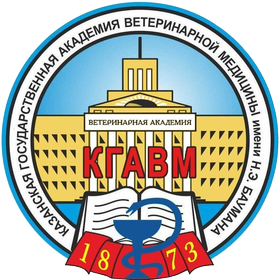 ФГБОУ ВО Казанской государственнойакадемии ветеринарной медицины имени Н.Э. БауманаКафедра иностранных языковИНФОРМАЦИОННОЕ ПИСЬМО Уважаемые коллеги и участники!Кафедра иностранных языков факультета ветеринарной медицины Казанской ГАВМ приглашает студентов аграрных вузов России и ближнего и дальнего зарубежья принять участие во II Казанском международном конкурсе профессионально-ориентированного перевода. Участники конкурса: студенты неязыковых вузов и факультетов, обучающиеся по программам бакалавриата, магистратуры и аспирантуры, в том числе обучающиеся по программе дополнительно-профессионального образования «Переводчик в сфере профессиональной коммуникации».Основная цель конкурса: формирование языковой подготовки специалистов различных сфер деятельности и профессиональных компетенций переводчика. Рабочие языки конкурса: английский, немецкий, татарский (перевод текста на русский язык). Положение о конкурсе и критерии оценки размещены на сайте Казанской ГАВМ https://kazanveterinary.ru/education/faculty/veterinarnoy_mediciny/cathedra/kaf_inyazПорядок проведения конкурсаКонкурс проводится заочно. Для участия в конкурсе необходимо перейти по ссылке https://docs.google.com/forms/d/e/1FAIpQLSchb98w4vWrDo_ZBKYIjTcAxy_GqqLdLQg42EPPM8M28i74Ew/viewform?usp=sf_link и оформить заявку. Заявки принимаются до 15.04.2022 г. Представленные на конкурс работы не рецензируются и не возвращаются.Конкурс будет проходить по 3 направлениям:- химико-биологическое;- сельскохозяйственное;- научно-популярное.Каждый участник конкурса может принять участие только в одном направлении.Тексты для перевода будут доступны 23 апреля с 10:00 до 11:00 (по Московскому времени) по ссылке https://drive.google.com/drive/folders/17OhVNGoVG-PaXP5Z6F57k0RQsUTHDopV?usp=sharing По истечению времени переводы текстов должны быть направлены по адресу kgavm.perev@gmail.comПри оценивании качества перевода и мастерства переводчика предусмотрены следующие номинации:Мастер коммуникативного перевода (адекватность и эквивалентность)Маэстро стиля (стиль)Виртуоз перевода (оригинальность переводческих решений) Эрудит терминологии (точность терминов)Переводчик с большой буквы (выражение эмоцианально-экпрессивной окраски текста)К участию в конкурсе допускаются работы, выполненные лично заявителем. В случае установления факта плагиата, подлога или иных нарушений авторских прав, работа, представленная нарушителем, снимается с конкурса. Решение по данному вопросу принимается оргкомитетом.Работы выполняются в MS Word. Параметры текстового редактора: все поля по 2 см; шрифт Times New Roman, размер – 14; межстрочный интервал – 1,5; выравнивание по ширине; абзацный отступ 1 см; ориентация листа – книжная.Оргкомитет может отказать в участии в конкурсе, если заявка была представлена позже установленных сроков.Результаты конкурса будут опубликованы на сайте вуза-организатора https://kazanveterinary.ru/education/faculty/veterinarnoy_mediciny/cathedra/kaf_inyazпосле подведения итогов. Работы, представленные на конкурс, не публикуются. Участие в конкурсе бесплатное.Победители конкурса награждаются дипломами Казанской ГАВМ I, II и III степени в каждой номинации, которые будут отправлены по электронной почте в формате PDF.Всем участникам конкурса будет отправлен по электронной почте сертификат участника в формате PDF. Сроки проведения конкурсаКонкурс проводится 23 апреля 2022 года. Подача заявки в оргкомитет конкурса по ссылке https://docs.google.com/forms/d/e/1FAIpQLSchb98w4vWrDo_ZBKYIjTcAxy_GqqLdLQg42EPPM8M28i74Ew/viewform?usp=sf_link со дня объявления конкурса до 15.04.2022. Работа жюри и подведение итогов: 23.04.2022 – 15.05.2022. В зависимости от количества работ, поданных на конкурс, оргкомитет оставляет за собой право переносить сроки подведения итогов.Жюри и оргкомитет конкурсаВыполненные конкурсные задания оцениваются преподавателями кафедры иностранных языков ФГБОУ ВО Казанской ГАВМ, кафедры романо-германской филологии ФГАОУ ВО «КФУ».Жюри конкурса: – Арсентьева Елена Фридриховна, д.ф.н., профессор кафедры романо-германской филологии ФГАОУ ВО «КФУ»;– Файзиева Гюльчехра Ильясовна, к.ф.н., доцент, заведующий кафедрой иностранных языков ФГБОУ ВО Казанской ГАВМ;- Закиева Зухра Равилевна, к.ф.н., доцент кафедры иностранных языков ФГБОУ ВО Казанской ГАВМ; - Якупова Гульзида Ханифовна, к.ф.н., доцент, кафедры иностранных языков ФГБОУ ВО Казанской ГАВМ;– Галявиева Лейсан Шагиахматовна, к.ф.н., доцент кафедры иностранных языков ФГБОУ ВО Казанской ГАВМ; - Красовская Юлия Викторовна, к.в.н., доцент кафедры иностранных языков ФГБОУ ВО Казанской ГАВМ;- Горбунова Татьяна Семёновна, старший преподаватель кафедры иностранных языков  ФГБОУ ВО Казанской ГАВМ;- Хусаинова Римма Раисовна, старший преподаватель кафедры иностранных языков ФГБОУ ВО Казанской ГАВМ.- Манцева Татьяна Владимировна, старший преподаватель кафедры иностранных языков  ФГБОУ ВО Казанской ГАВМ.Координатор конкурса:– Хусаинова Айгуль Тимергалиевна, старший преподаватель кафедры иностранных языков Казанской ГАВМ, e-mail: kgavm.perev@gmail.com